PRESSEMITTEILUNG 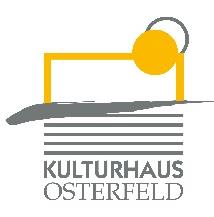 Sonntag, 24. Oktober 2021 um 15.00 UhrKulturhaus Osterfeld – Raum 404/405Philosophisches CaféThema: MußeMit Prof. Dr. Ansgar HäfnerErst vor etwa fünfzehn Jahren haben Neurowissenschaftler zuverlässig festgestellt, dass das menschliche Gehirn auch dann sehr aktiv ist, wenn es keine reaktiven Aufgaben erledigt. In diesem ‚Leerlauf‘ arbeitet das Organ sogar sehr viel.

Schöpferische Menschen kennen diesen Zustand sehr gut und nennen ihn Muße. Welchen Sinn hat Muße/Faulheit/Möglichkeit? Schon der Reformator Calvin hat die Muße verurteilt und an ihrer Stelle den Fleiß betont. Was gilt Muße heute?Eintritt: € 5,00Karten und Informationen gibt es im Kulturhaus Osterfeld (07231) 3182-15, dienstags bis freitags, 14.00 bis 18.00 Uhr, per Mail unter: karten@kulturhaus-osterfeld.de und an allen bekannten Vorverkaufsstellen oder unter www.kulturhaus-osterfeld.de.Pforzheim, den 29.09.2021i.A. Christine SamstagPresse und Sekretariat